ПРОФЕСИОНАЛНА ГИМНАЗИЯ ПО ТУРИЗЪМ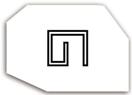 гр.Самоков, п.к.2000, ул.“Софийско шосе” №18, директор – тел/факс: 0722/66427; web site: www.pgtsamokov.org; e-mail:pgtsamokov@abv.bgДО ДИРЕКТОРА НА ПГ ПО ТУРИЗЪМГР. САМОКОВД О К Л А Д от ..........................................................................................................................класен ръководител на .................... класГОСПОЖО ДИРЕКТОР, Предлагам ......................................................................................................................................................., ученик от ..............клас, да бъде награден с:ГрамотаБлагодарствено писмоМатериална награда - ... (опишете)Еднократна стипендия в размер на ........ лв. (до 100 лв).Мотиви за награждаването:............................................................................................................................................................................................................................................................................................................................................................................................................................................................................................................................................................Класен ръководител:/...................../